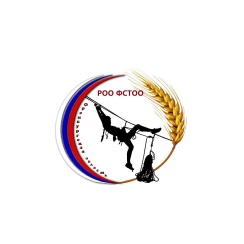 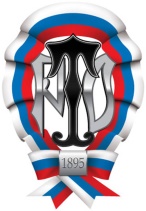 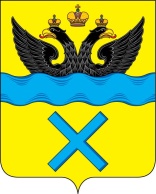 Чемпионат России по спортивному туризму дистанции – на средствах передвижения вид программы: авто-мото14-18 апреля 2022 г. 								п. Соловьевска, Оренбургская обл.УСЛОВИЯ СОРЕВНОВАНИЙ В ДИСЦИПЛИНЕ:ДИСТАНЦИЯ – НА СРЕДСТВАХ ПЕРЕДВИЖЕНИЯ – ГРУППА, «КОРОТКАЯ» ДЛЯ 5 КЛАССА ДИСТАНЦИИОбщие условия дистанции.Состав группы: 4 человека, 2 машины (смешанные экипажи (2 мужчины+2 женщины); Запрещается нахождение на дистанции других транспортных средств (ТС) и пешеходов. Нахождение зрителей на обозначенных смотровых площадках.Трасса закрытая. Ознакомление с дистанцией во время показа без использования ТС.Дистанция проводится с использованием таблицы штрафов, утверждённой ГСК.Оборудование всех этапов - вешки высотой не менее 1 м, доски длиной - 6 м шириной не менее 300мм, бревна, веревки, сигнальная лента.Старт и финиш производится с использованием электронной отметки.Старт участников раздельный, осуществляется при работающем двигателе и опущенном стекле водителя.Дистанция заключается в последовательном прохождении участниками всех ЛП.При снятии с дистанции, участники не имеют право проходить дистанцию повторно.Результаты участников определяется по времени прохождения дистанции и штрафного времени, с учётом снятий. Время прохождения этапа фиксируется с точностью до секунды. Коэффициенты не применяются. Если участники не укладываются в контрольное время  дистанции, они прекращают работу на дистанции и двигаются на финиш.Перечень локальных препятствий, их параметры, оборудование и условия прохождения.Старт.Параметры: Длина 12 метров, ширина 3 метра.
Оборудование: 6 вешек.
Действия: Группа стоит в стартовом коридоре с запущенными двигателями и ждет старта.До следующего ЛП 50 метров.ЛП № 1. Мост.Параметры: коридор шириной 4 метра и длиной 50 метров в середине которого овраг глубиной 2 метра и шириной 4 метра.Оборудование: вешки расположены на въезде и выезде ЛП, по 5 вешек с каждой стороны коридора, 4 бревна диаметром 25 см и длиной 6 метров, 6 веревок диаметром 1 см, длинной по 10 метров каждая. 
Действия: Соорудить мост из бревен и веревок, проехать группой по мосту, разобрать мост.До следующего ЛП 50 метров.ЛП № 2. КочкиПараметры: Длина 300 метровОборудование: вешки расположены на въезде и выезде ЛП
Действия: Группой проехать от одних ворот, до других, по залитой водой пересеченной местности, глубина воды и высота кочек около 20 см.До следующего ЛП 100 метровЛП № 3. Не удавшийся подъем. Параметры: Длина 150 метровОборудование: вешки расположены на въезде и выезде ЛП, в конце спуска располагается два импровизированных гаража друг напротив друга из 5 вешек каждый. 
Действия: экипажам нужно поочередно спуститься задним ходом с крутого подъема припарковавшись в гараж, как первый автомобиль припаркуется, спускается следующий в гараж напротив, как обе машины будут в гаражах друг напротив друга, первый экипаж который спустился, выезжает из гаража в сторону выездных ворот, следом второй экипажДо следующего ЛП 100 метровЛП № 4. Узкий каньон.Параметры: Длина 500 метровОборудование: вешки расположены на въезде и выезде ЛП, 3 вешки обозначающие разделение, 2 ворот по 2 вешки, после которых производится разворот 
Действия: группой, друг за другом, нужно двигаться по узкому каньону, в середине которого необходимо разделиться в двух направлениях, доехать до ворот, где необходимо произвести разворот и вернуться на место въезда в каньонДо следующего ЛП 50 метровЛП № 5. Поперечная канаваПараметры: Длина 10 метровОборудование: вешки расположены на въезде и выезде ЛП, коридор отбит 2 вешками с каждой стороны. 
Действия: необходимо поочередно проехать поперечную канаву по диагонали.До следующего ЛП 50 метровЛП № 6. КосогорПараметры: Длина 50 метров.Оборудование: вешки расположены на въезде и выезде ЛП, по 5 вешек с каждой стороны коридора. 
Действия: поднимаемся с боковым уклоном.До следующего ЛП 20 метровЛП № 7. КосогорПараметры: Длина 50 метров.Оборудование: вешки расположены на въезде и выезде ЛП, по 5 вешек с каждой стороны коридора. 
Действия: спускаемся с боковым уклоном.До следующего ЛП 50 метровЛП № 8. ЯмаПараметры: Длина 5 метров.Оборудование: вешки расположены на въезде и выезде ЛП, по 2 вешки с каждой стороны коридора. 
Действия: проезжаем глубокую яму.До следующего ЛП 50 метровЛП № 9. БродПараметры: Длина 20 метров.Оборудование: вешки расположены на въезде и выезде ЛП.Действия: необходимо проехать ручей двигаясь от одних до других ворот.До следующего ЛП 50 метровЛП № 10. ХолмПараметры: Длина 30 метров.Оборудование: вешки расположены на въезде и выезде ЛП, по 3 вешки с каждой стороны.Действия: необходимо проехать переехать холм.До следующего ЛП 20 метровЛП № 11. Змейка на подъемеПараметры: Длина 100 метров.Оборудование: вешки расположены на въезде и выезде ЛП, по 10 вешек с каждой стороны. 
Действия: производим подъем объезжая деревьяДо следующего ЛП 20 метровЛП № 12: Стоп (Финиш).
Параметры: Стоп линия. Длиной 6 м, шириной 150мм..
Оборудование: Доска 150*30*6000.
Действия: Остановить два автомобиля, движущихся передним ходом, так, чтобы оба передних колеса, двух автомобилей, стояли на доске.До следующего ЛП 5 метровФиниш.Параметры: Длина 6 метров, ширина 3 метра.
Оборудование: 6 вешек.
Действия: Участник останавливается в финишном коридоре с работающем двигателям, при полной остановке, происходит остановка времени прохождения дистанции.Начальник дистанции _______________________/Класс дистанции5 (пятый)Количество ЛП12Длина дистанции 1904 мКонтрольное время6 часовДата, время старта16.04.2022 в 10.00Место проведения:Окрестности п. Соловьевка